Памятка для родителей«Правила перевозки детей в автомобиле»Пожалуйста, помните, что личный пример - лучший  метод воспитаниядетей. Именно поэтому специалисты убедительно просят Вас соблюдать нижеприведенные правила. С их помощью Вы сможете значительно снизить вероятность возникновения опасной ситуации для вас и вашего ребенка.Всегда пристёгивайтесь ремнями безопасности и объясняйте ребёнку, зачем это нужно делать.Если это правило автоматически выполняется вами, то оно будет способствовать формированию у ребёнка привычки пристёгиваться ремнём безопасностиРемень безопасности для ребёнка должен иметь адаптер по его росту (чтобы ремень не был на уровне шеи).Дети до 12 лет должны сидеть в специальном детском удерживающем устройстве (кресле) или занимать самые безопасные места в автомобиле: середину и правую часть заднего сиденья.Детские удерживающие устройства: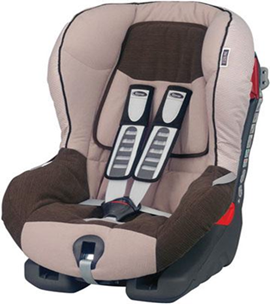 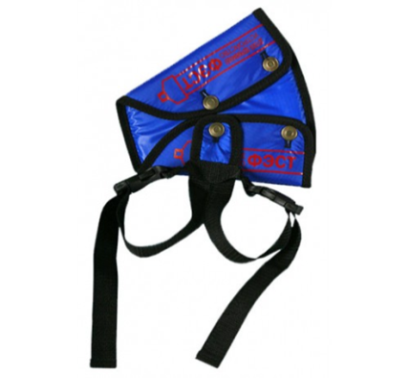 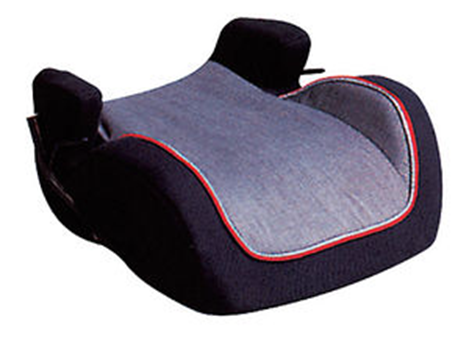 Учите ребёнка правильному выходу из автомобиля через правую дверь, которая находится со стороны тротуара.ЗАБОТА+ЛЮБОВЬ=БЕЗОПАСНОСТЬ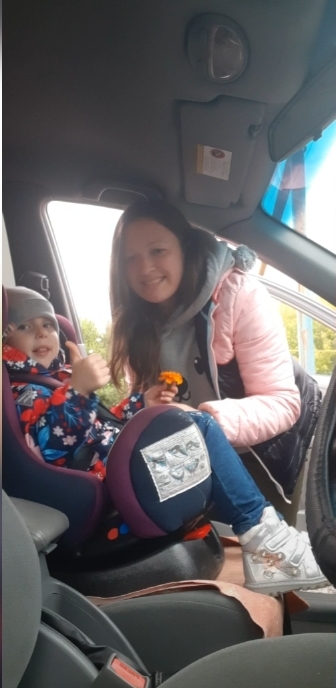 ПРИСТЕГНИТЕ РЕБЁНКА!